资产录入资产管理系统所需材料1.项目立项审批文件2.合同（订购单)3.发票4.项目验收报告（验收单)--- 广商院〔2020〕16号5.资产入库登记表（附件4)--- 广商院〔2020〕16号第1-4项提供复印件,第5项提供原件，作为资产入库存档材料。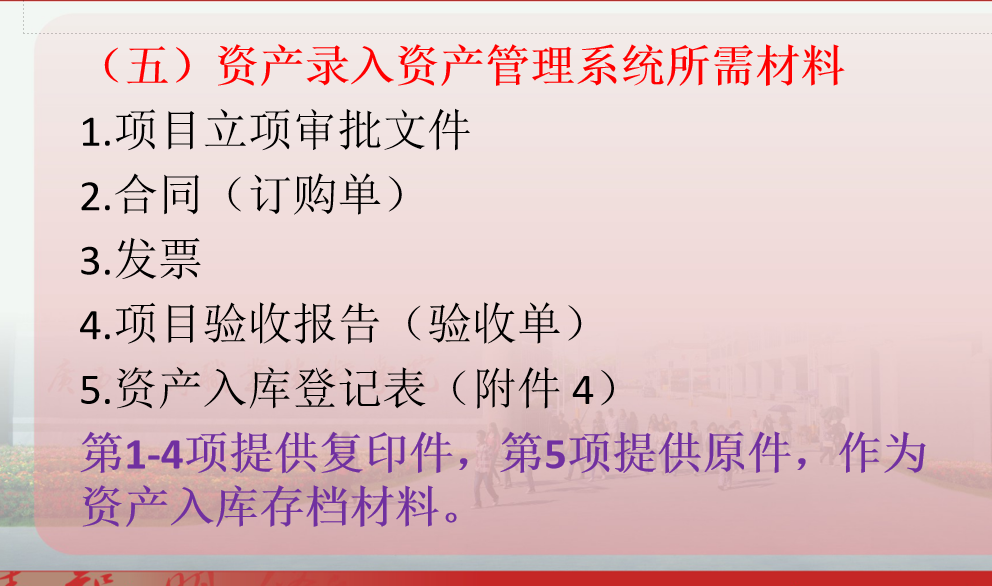 